ESCOLA _________________________________DATA:_____/_____/_____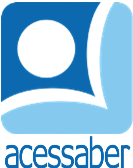 PROF:_______________________________________TURMA:___________NOME:________________________________________________________ACESSIBILIDADE URBANAColoque V para verdadeiro e F para falso.(__) É permitida a cobrança de valores adicionais, em matriculas e mensalidades, de instituições de ensino privadas, a pessoa com algum tipo de deficiência.(__) Quem impedir ou dificultar o ingresso da pessoa com deficiência em planos privados de saúde está sujeito à pena de dois a cinco anos de detenção, além de multa.(__) As pessoas com alguma deficiência podem participar ativamente da vida política, social, econômica e cultural do país.(__) O Brasil é um país que não criou leis para assegurar direitos a pessoas com algum tipo de deficiência.Marque um X nas questões corretas.(__) O espaço escolar é um ótimo exemplo de mudança de atitude em relação às pessoas com deficiência.(__) As empresas brasileiras são proibidas de contratar pessoas com algum tipo de deficiência.(__) Pessoas com deficiência devem ficar isoladas em casa.(__) Foi criado o Programa Escolar Acessível, em 2011,para promover a adequação dos prédios e a oferta de transporte acessível as pessoas com algum tipo de deficiência.(__) Disponibilizar material didático e recursos de tecnologia, e ofertar educação bilíngue em língua portuguesa e Língua de Sinais Brasileira( Libras)nas escolas públicas do país.Na sua escola tem banheiro adequado para pessoas com deficiência? Se sim, descreva-o.R: ______________________________________________________________________________________________________________________________________Você já viu e/ou pegou em um livro escrito em braile?R: ______________________________________________________________________________________________________________________________________Próximo da sua escola tem semáforo sonoro? Você sabe por que ele evite som alto?R: __________________________________________________________________________________________________________________________________________________________________________________________________________ Pesquise se nas proximidades da sua casa tem acessibilidade para pessoas com deficiência.R: __________________________________________________________________________________________________________________________________________________________________________________________________________Entreviste uma pessoa que trabalha e pergunte se no seu local de trabalho, trabalham tem pessoas com deficiência trabalhando e se o local de trabalho tem adequações para atendê-las:R: __________________________________________________________________________________________________________________________________________________________________________________________________________________________________________________________________________________________________________________________________________________________________________________________________________________________________________________________________________________________________________________________________________________________________________________________________________________________________________________________________________________________________________________________________________________________________________Lei Brasileira de Inclusão - Lei nº 13.146/2015Para assegurar dignidade e inclusão a cerca de 45 milhões de brasileiros com algum tipo de deficiência, o Estatuto da Pessoa com Deficiência (Lei Brasileira de Inclusão), em vigor desde 2016, garante uma série de direitos relacionados à acessibilidade, educação e saúde, além de estabelecer punições para atitudes discriminatórias.